Премии Правительства Санкт-Петербурга29 мая в Смольном прошла церемония вручения премий Правительства Санкт-Петербурга за выдающиеся результаты в области науки и техники, высшего образования и среднего профессионального образования. Награждение победителей конкурса приурочено ко Дню города и состоялось 28.05.2018 в 16.30 в Актовом зале Смольного.В номинации «Научные достижения, способствующие повышению качества подготовки специалистов и кадров высшей квалификации» Победил авторский коллектив Санкт-Петербургского государственного университета аэрокосмического приборостроения: Смирнов Александр Олегович, заведующий кафедрой высшей математики и механики Санкт-Петербургского государственного университета аэрокосмического приборостроения, Жильникова Наталья Александровна, доцент кафедры инноватики и интегрированных систем качества, Мателенок Игорь Владимирович, старший преподаватель кафедры инноватики и интегрированных систем качестваПремия присуждена за работу «Инновации в области экологического мониторинга и моделирования геоэкосистем высокоширотных территорий для обеспечения качества подготовки кадров высшей квалификации».Поздравляем лауреатов и желаем дальнейших профессиональных успехов!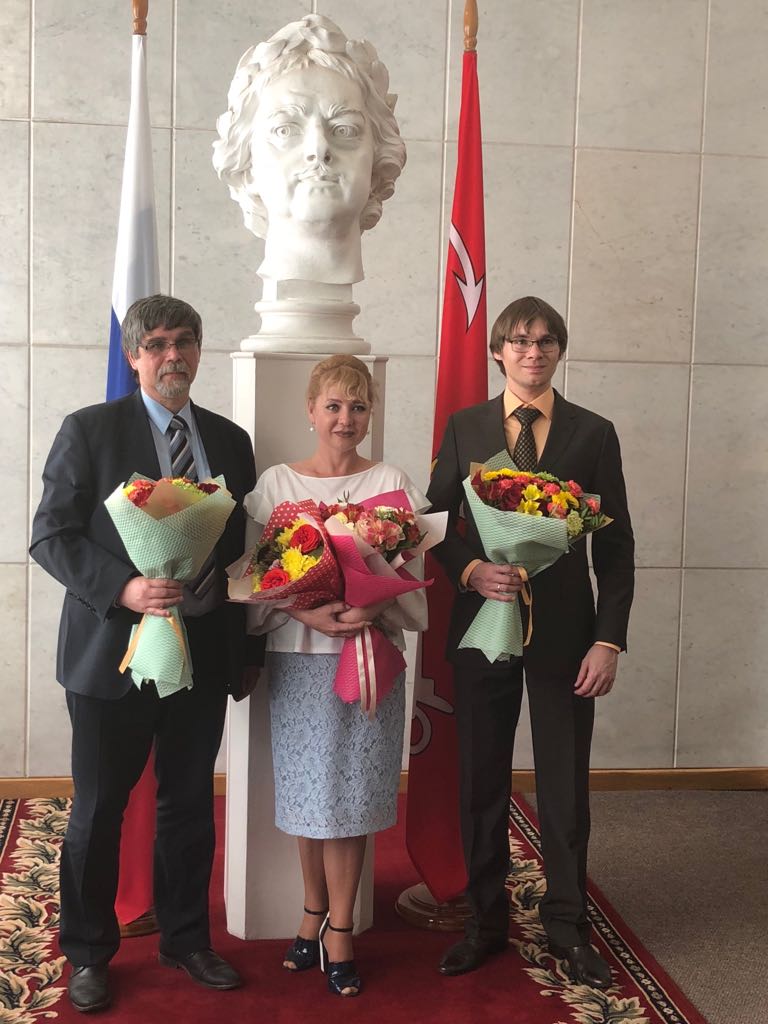 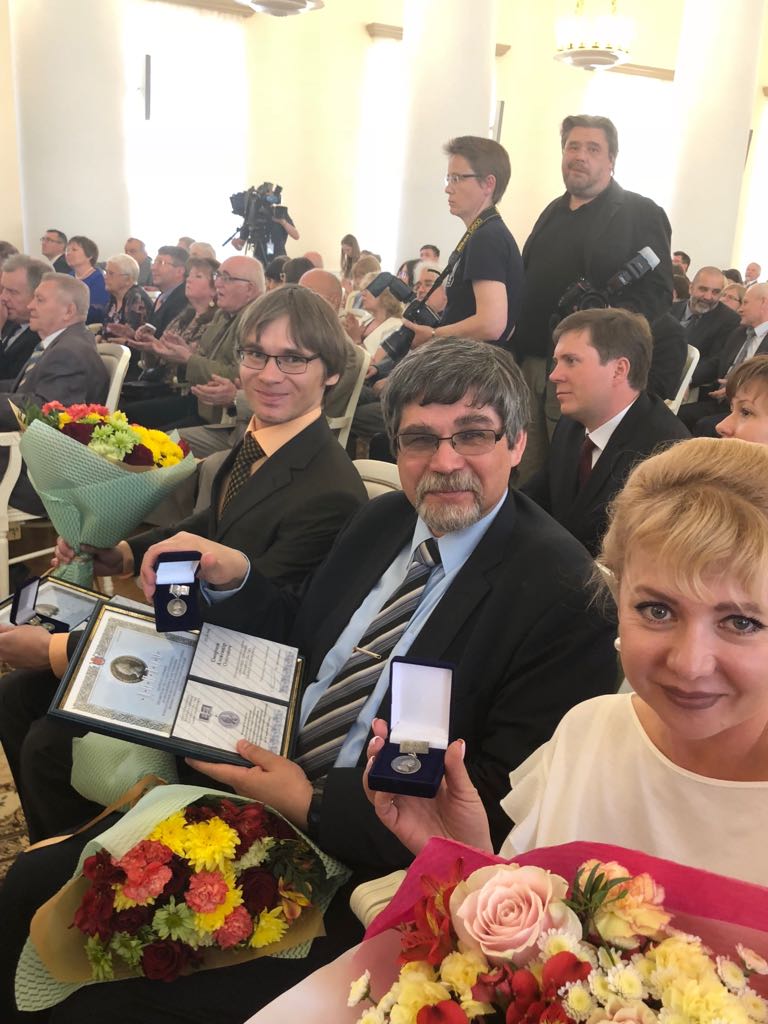 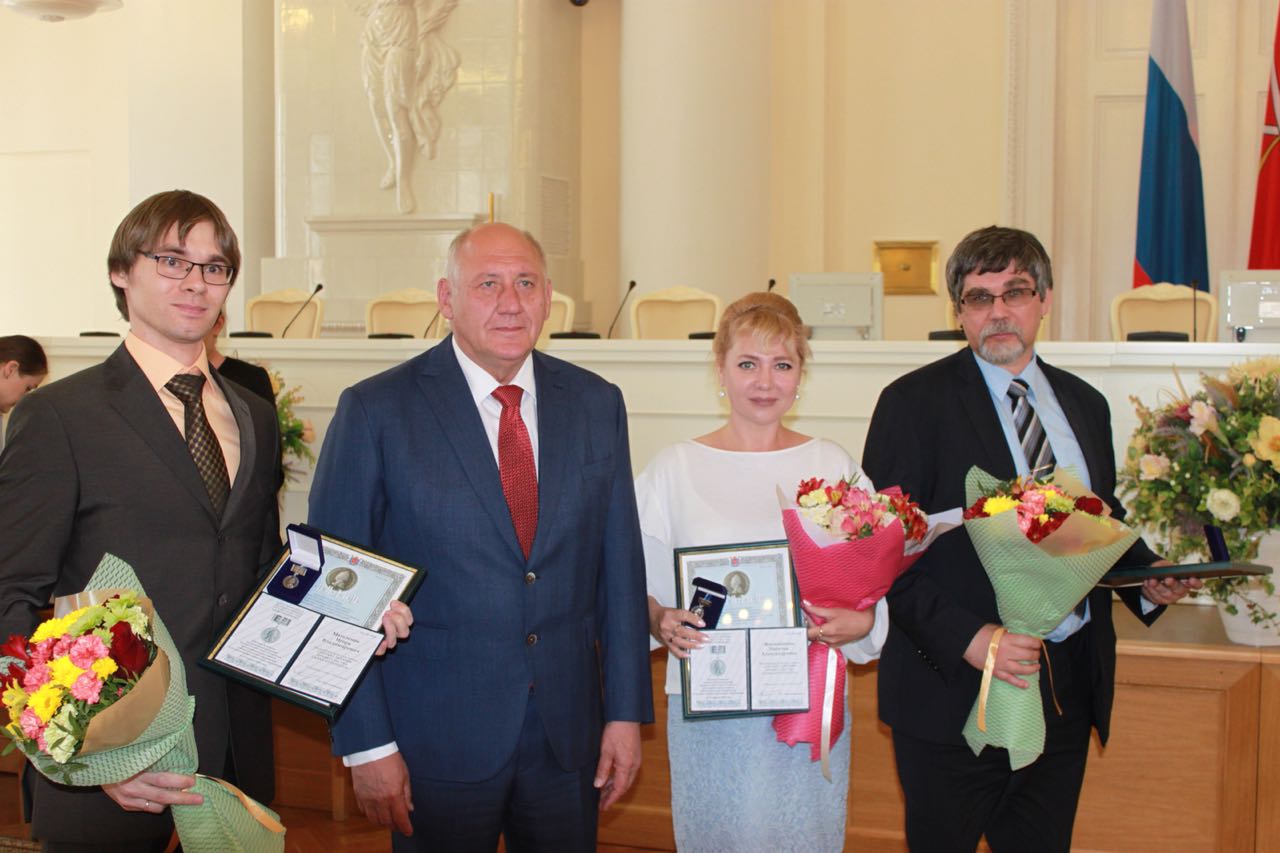 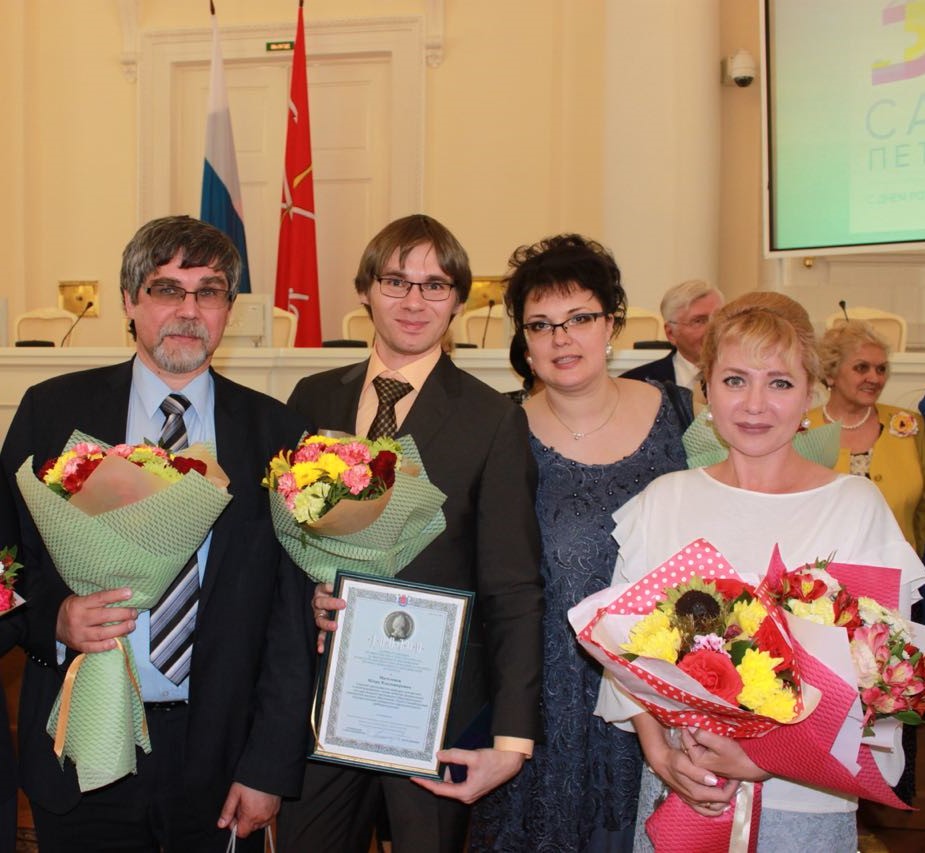 